  報名編號：                                      姓名：                         報考所別：                                      報考班(組)別：                      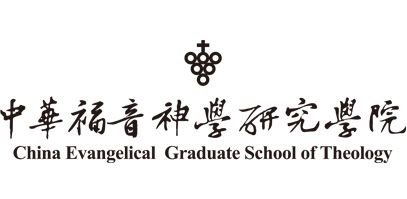 112學年度   匯款單匯款單收據影本【請貼入此頁】